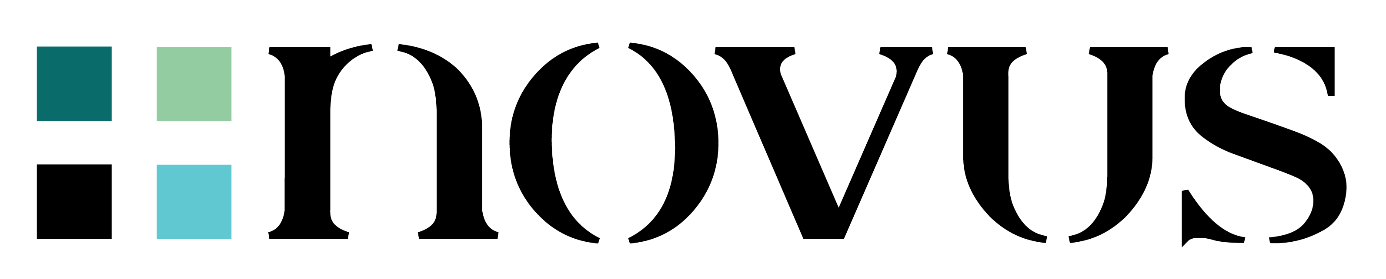 SammanfattningVi har två säkerställda förändringar jämfört med innan valet. Avgående Annie Lööfs förtroende ökar och Johan Pehrson tappar. Att Lööf avgår är nog inte orsaken till tappet, utan snarare den polariserande effekt som regeringsbildningen har. Lööf och Pehrson är på varsin sida av detta, den ena representerar ett parti som stod för sitt ord och den andra har skapat en svekdebatt inom partiet.Övriga partiledare är kvar på i princip samma nivå. Att Kristersson blev statsminister gjorde inte att han kom upp på Anderssons nivåer. Inte heller en ministerpost för Busch. I ministerförtroende rapporten får vi också lite fler svar kring förtroendet för regeringen. Där 34 % har ett förtroende för den. Långt under varannan svensk. Bland regeringsunderlaget, M, KD och SD är det 75 % som har förtroende. Så inte 100 % där heller. Det är många neutrala avvaktande väljare där. Bland L är indikationerna att förtroendet är litet. Dock är det för få intervjuer för att särredovisa L. Men det är en fingervisning och en förklaring till det lägre förtroendet för Pehrson.Men framför allt leder denna regering en extremt polariserad väljarkår. En polarisering som fanns även innan valet kring S regering. Och i augusti hade 41 % förtroende för den sittande regeringen. Så om något har polariseringen ökat ytterligare något.TorbjörnUndersökningen har genomförts på Novus eget initiativ. I rapporten redovisas förtroendet för samtliga riksdagspartiers partiledare. Undersökningen är genomförd den 20 – 26 oktober 2022 via webb-intervjuer i Novus riksrepresentativa och slumpmässigt rekryterade Sverigepanel. Åldern på de tillfrågade var 18 – 79 år och av 3413 sökta besvarade 2048 personer undersökningen. Deltagarfrekvensen blev därmed 60%. Vid osäkerhet för hur en siffra ska tolkas, var vänlig kontakta Novus.PartiledareFråga: Vilket förtroende har du för följande partiledare?Tabell 1: Tabellen visar förändring i förtroende för samtliga partiledare mellan undersökningen i augusti 2022 och oktober 2022 Fetmarkerat betyder att förändringen är signifikant. BalansmåttUlf Kristerssons (-7%), Ebba Buschs (-23%), Annie Lööfs (-21%), Per Bolunds (-48%) samt Märta Stenevis (-48%) balansmått har förbättrats signifikant men de ligger fortsatt på negativa nivåer. Johan Pehrsons (-34) balansmått försämras däremot signifikant. Kristersons balansmått har ökat 2 procentenheter, Buschs 4 procentenheter, Lööfs 13 procentenheter, Bolunds samt Stenevis 5 procentenheter sedan augusti 2022. Johan Pehrsons minskar 19 procentenheter. Magdalena Andersson är fortsatt den enda partiledare vars balansmått ligger på en positiv nivå. Hennes balansmått ligger på samma nivå som mätningen i augusti 2022. I Nooshi Dadgostars (-26%) samt Jimmie Åkessons (-22%) balansmått kan man se en marginell förbättring jämfört med augustis mätning.
Tabell 2: Tabellen visar samtliga svar på frågan: ”Vilket förtroende har du för följande partiledare?”För mer information kontakta: Torbjörn Sjöström 		Epost: torbjorn.sjostrom@novus.seFråga: Vilket förtroende har du för följande partiledare?Tabellen nedan visar förtroendet för respektive partiledare nedbrutet på partisympati. Vi redovisar de partier som vi har ett tillräckligt stort antal intervjuer på.  
Tabell 3: Tabellen visar hur stort eller litet förtroendet är för respektive partiledare nedbrutet på partisympati. De partier som ligger relativt nära varandra ideologiskt har slagits samman så att summan av antal intervjuer ska bli stora nog att kunna dra några slutsatser kring. Gröna respektive röda markeringar innebär att skillnaden, jämfört med totalen, är statistiskt signifikant.Historiska siffror över förtroende för partiledareTabell 4: Tabellen visar hur förtroendet för respektive partiledare förändrats över tid. Med förtroende menar vi hur stor andel i den svenska allmänheten som svarat att de har ett mycket eller ganska stort förtroende för partiledaren. Graf över historiska siffror över förtroende för partiledare (från juni 2011 – oktober 2022).PositionPositionPartiledareGanska + mycket stortGanska + mycket stortGanska + mycket litetGanska + mycket litetGanska + mycket litetBalansmått stort - litetBalansmått stort - litetBalansmått stort - litetKänner inte till personenKänner inte till personenKänner inte till personenOktoberAugustiOktoberAugustiAugustiOktoberAugustiAugustiOktoberAugustiAugustiOktoberAugusti11Magdalena Andersson (S)54%54%54%26%29%29%28%25%25%1%0%22Ulf Kristersson (M)37%36%36%44%45%45%-7-9%-9%1%0%33Jimmie Åkesson (SD)32%29%29%54%54%54%-22-25%-25%1%0%43Ebba Busch (KD)30%29%29%53%56%56%-23-27%-27%1%0%56Annie Lööf (C)29%22%22%50%56%56%-21-34%-34%1%0%65Nooshi Dadgostar (V)23%23%23%49%52 %52 %-26-29%-29%2%1%77Johan Pehrson (L)14%21%21%48%36%36%-34-15%-15%5%6%88Per Bolund (MP)12%11%11%60%64%64%-48-53%-53%5%4%89Märta Stenevi (MP)12%10%10%60%63%63%-48-53%-53%4%6%PositionPartiledareMycket stort förtroendeGanska stort förtroendeVarken stort eller litet förtroendeGanska litet förtroendeMycket litet förtroendeKänner inte till personenVet inte1Magdalena Andersson (S)25 %29 %17 %11 %15 %1 %2 %2Ulf Kristersson (M)12 %25 %17 %15 %29 %1 %1 %3Jimmie Åkesson (SD)14 %18 %13 %9 %45 %1 %1 %4Ebba Busch (KD)8 %22 %14 %13 %40 %1 %3 %5Annie Lööf (C)7 %22 %17 %14 %37 %1 %3 %6Nooshi Dadgostar (V)6 %17 %22 %17 %32 %2 %3 %7Johan Pehrson (L)2 %12 %29 %21 %27 %5 %4 %8Per Bolund (MP)1 %10 %19 %13 %47 %5 %4 %8Märta Stenevi (MP)2 %10 %19 %13 %47 %4 %5 %PartisympatiPartisympatiPartisympatiPartisympatiPartisympatiPartisympatiPartisympatiPartisympatiPartisympatiTotaltMSSDM+KDL+CV+MPS+MPOsäkraMagdalena Andersson (S)Magdalena Andersson (S)Magdalena Andersson (S)Magdalena Andersson (S)Magdalena Andersson (S)Magdalena Andersson (S)Magdalena Andersson (S)Magdalena Andersson (S)Magdalena Andersson (S)Magdalena Andersson (S)MYCKET + GANSKA HÖGT54 %32 %97 %15 %30 %72 %75 %94 %57 %MYCKET + GANSKA LÅGT26 %40 %0 %61 %40 %9 %7 %1 %16 %Per Bolund (MP)Per Bolund (MP)Per Bolund (MP)Per Bolund (MP)Per Bolund (MP)Per Bolund (MP)Per Bolund (MP)Per Bolund (MP)Per Bolund (MP)Per Bolund (MP)MYCKET + GANSKA HÖGT12 %1 %17 %0 %1 %7 %46 %24 %26 %MYCKET + GANSKA LÅGT60 %87 %40 %90 %88 %57 %18 %36 %42 %Märta Stenevi (MP)Märta Stenevi (MP)Märta Stenevi (MP)Märta Stenevi (MP)Märta Stenevi (MP)Märta Stenevi (MP)Märta Stenevi (MP)Märta Stenevi (MP)Märta Stenevi (MP)Märta Stenevi (MP)MYCKET + GANSKA HÖGT12 %0 %17 %0 %0 %9 %51 %24 %24 %MYCKET + GANSKA LÅGT60 %88 %39 %89 %89 %59 %16 %34 %49 %Johan Pehrson (L)Johan Pehrson (L)Johan Pehrson (L)Johan Pehrson (L)Johan Pehrson (L)Johan Pehrson (L)Johan Pehrson (L)Johan Pehrson (L)Johan Pehrson (L)Johan Pehrson (L)MYCKET + GANSKA HÖGT14 %36 %3 %13 %34 %32 %2 %3 %14 %MYCKET + GANSKA LÅGT48 %10 %74 %35 %13 %45 %86 %75 %47 %Annie Lööf (C)Annie Lööf (C)Annie Lööf (C)Annie Lööf (C)Annie Lööf (C)Annie Lööf (C)Annie Lööf (C)Annie Lööf (C)Annie Lööf (C)Annie Lööf (C)MYCKET + GANSKA HÖGT29 %9 %53 %2 %8 %66 %45 %54 %38 %MYCKET + GANSKA LÅGT50 %77 %19 %90 %78 %20 %29 %19 %35 %Nooshi Dadgostar (V)Nooshi Dadgostar (V)Nooshi Dadgostar (V)Nooshi Dadgostar (V)Nooshi Dadgostar (V)Nooshi Dadgostar (V)Nooshi Dadgostar (V)Nooshi Dadgostar (V)Nooshi Dadgostar (V)Nooshi Dadgostar (V)MYCKET + GANSKA HÖGT23 %5 %31 %9 %5 %23 %74 %33 %29 %MYCKET + GANSKA LÅGT49 %80 %33 %74 %80 %50 %10 %31 %35 %Ebba Busch (KD)Ebba Busch (KD)Ebba Busch (KD)Ebba Busch (KD)Ebba Busch (KD)Ebba Busch (KD)Ebba Busch (KD)Ebba Busch (KD)Ebba Busch (KD)Ebba Busch (KD)MYCKET + GANSKA HÖGT30 %63 %1 %67 %69 %11 %2 %1 %7 %MYCKET + GANSKA LÅGT53 %13 %92 %10 %10 %71 %94 %93 %60 %Jimmie Åkesson (SD)Jimmie Åkesson (SD)Jimmie Åkesson (SD)Jimmie Åkesson (SD)Jimmie Åkesson (SD)Jimmie Åkesson (SD)Jimmie Åkesson (SD)Jimmie Åkesson (SD)Jimmie Åkesson (SD)Jimmie Åkesson (SD)MYCKET + GANSKA HÖGT32 %51 %3 %97 %50 %6 %3 %3 %14 %MYCKET + GANSKA LÅGT54 %18 %91 %1 %18 %84 %93 %91 %64 %Ulf Kristersson (M)Ulf Kristersson (M)Ulf Kristersson (M)Ulf Kristersson (M)Ulf Kristersson (M)Ulf Kristersson (M)Ulf Kristersson (M)Ulf Kristersson (M)Ulf Kristersson (M)Ulf Kristersson (M)MYCKET + GANSKA HÖGT37 %90 %5 %66 %89 %28 %3 %5 %14 %MYCKET + GANSKA LÅGT44 %1 %76 %9 %2 %49 %90 %78 %51 %22-okt22-aug22-juni22-maj22-apr22-mar22-feb21-sep21-jun21-mar20- dec20-sep20-jun20-Mar19-dec19-sep19-jun18-jun17-dec16-dec16-sep15-feb14-dec13-majUlf Kristersson (M)37%36%33%39%34%36%33%35%35%36%36%32%34%30%25%29%29%33%26%-----Anna Kinberg Batra (M)-------------------26%33%24%28%-Fredrik Reinfeldt (M)-----------------------45%Jan Björklund (L)-----------------21%20%22%18%20%22%19%Nyamko Sabuni (L)-----9%6%8%9%8%6%8%7%8%10%10%21%-------Johan Pehrson (L)14%21%18%11%7%-------------------Annie Lööf (C)29%22%22%19%18%22%22%24%25%27%22%24%21%24%22%23%23%32%33%28%27%27%27%7%Maud Olofsson (C)------------------------Göran Hägglund (KD)---------------------25%24%16%Ebba Busch (KD)30%29%29%31%24%27%28%22%24%24%26%29%31%31%31%35%33%15%16%11%13%---Magdalena Andersson (S)54%54%56%57%54%59%53%-----------------Stefan Löfven (S)-------37%38%36%37%35%40%44%23%29%30%30%31%26%24%33%37%38%Per Bolund (MP)12%11%9%8%7%6%6%13%13%13%11%10%11%11%9%8%9%-------Märta Stenevi (MP)12%10%10%9%6%6%6%12%9%7%--------------Isabella Lövin (MP)----------8%11%11%11%12%11%10%9%9%10%12%---Gustav Fridolin (MP)-----------------9%11%11%11%23%25%26%Åsa Romson (MP)---------------------11%12%8%Nooshi Dadgostar (V)23%23%21%20%22%23%30%32%19%14%11%-------------Jonas Sjöstedt (V)-----------36%34%40%28%26%30%25%20%20%21%23%22%20%Jimmie Åkesson (SD)32%29%27%30%26%28%26%29%29%26%25%27%26%27%31%29%27%26%23%20%20%17%17%12%